National Federation of the Blind of Maryland2022 Annual ConventionAGENDAReconnect, Reimagine, Reignite!Friday, November 11 to Sunday, November 13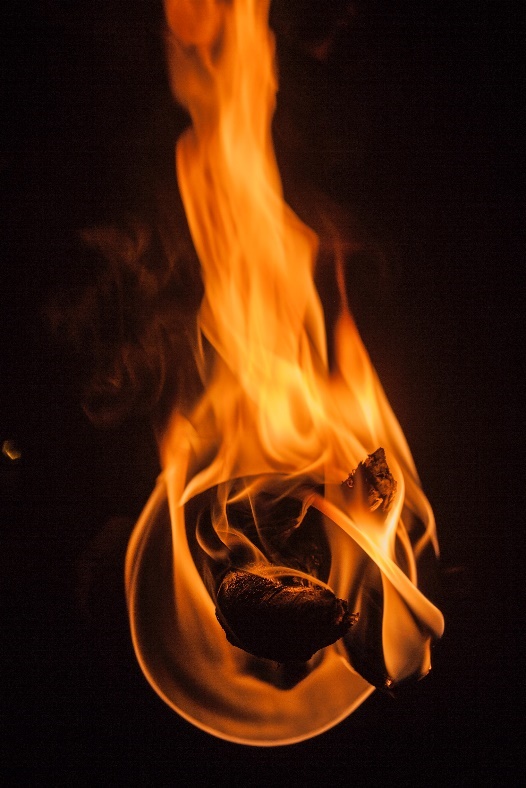 Image description: An up-close, head-on photo of a lit match with a tall orange flame.The Members of the Board of Directors and the 
Host Committee welcome you to the 56th Annual Convention of the National Federation of the Blind of MarylandRonza Othman, President
National Federation of the Blind of MarylandMeleah Jensen and Justin Young, Co-Chairpersons
Convention Organization and ActivitiesMeleah Jensen, President
TLC ChapterChristopher Danielsen, President
Greater Baltimore ChapterQualik Ford, President
Maryland Association of Blind StudentsGarret Mooney, President
Maryland Parents of Blind ChildrenSheraton Baltimore North Hotel903 Dulaney Valley Road, Towson, MD 21201410-321-7400WelcomeWelcome to the 56th annual convention of the National Federation of the Blind of Maryland being held in Towson at the Sheraton Baltimore North Hotel.  A detailed description of the layout of the hotel can be found later in this agenda.  When you check into the hotel, you will be asked to confirm your departure date.  If you decide to leave earlier than the departure date you confirm when you check in, there may be a change fee.Special Information for First-Time AttendeesAll first-time convention attendees are cordially invited to attend a First-Timers Orientation from 8 to 9:30 p.m., on Thursday, November 3.  The Ambassadors Committee will walk you through the events that will take place throughout the weekend, explain processes such as door prizes and voting, as well as make sure every first-time convention attendee is matched with a mentor.  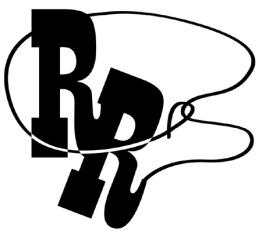 Zoom Meeting ID: 624 813 8327 
One-Number Conference Call: 339-209-4083Diversity, Equity, Inclusion, and Social ConductWe are committed to providing a safe and harassment-free environment for everyone.  Thank you for cultivating an atmosphere in which participants from diverse backgrounds can learn, network, and share with each other in an environment of mutual respect.  We are committed to diversity, equity, inclusion, and the free expression of ideas.  These principles have been outlined in our code of conduct, which can be found at NFB.org/Code-Conduct.We recognize a shared responsibility to create and uphold that atmosphere for the benefit of all.  Prohibited behaviors include harassment, unwelcome sexual attention, and inappropriate use of the NFBMD convention space and platforms.  Prohibited behavior or misuse of our space and platforms will not be tolerated and may result in removal from the convention and/or other consequences.   For assistance or to report an incident at the convention, 
please call 504-621-4162 or email Convention@nfbmd.org for immediate attention.Formal reports can be submitted to the NFB national office at: 
NFB.org/About-Us/History-and-Governance/Code-Conduct/Grievance-Report-Form.   
All formal reports will be fully investigated according to the code of conduct.  Thank you for contributing to our community and the high expectations we strive to maintain.Policy on In-Person EventsNote: The NFBMD Board of Directors may update this policy based on public health guidance.   The most up-to-date version of this policy is available at NFBMD.org/EventPolicy.  This policy is applicable to all chapters, divisions, and the affiliate, as well as any activities, meetings, fundraisers, or in-person gatherings of an official nature.This policy augments any local public health requirements, including those established by the State of Maryland and the County where the event takes place.  This policy is the minimum required for in-person events and activities and may be more restrictive than local guidance.  However, if local public health guidance imposes additional or more restrictive requirements, the more restrictive requirements govern.The following individuals should stay home:Individuals who feel sick, including experiencing any of the following symptoms: fever, sore throat, runny nose, loss of smell or taste, or those ordinarily associated with COVID-19;Unvaccinated individuals who have tested positive for COVID-19 in the past 14 days or vaccinated individuals who have tested positive for COVID-19 in the last 10 days;Individuals who have a pending COVID-19 test;Individuals who have been exposed to an individual who is known or suspected of having COVID-19, for the period of time indicated by the Centers for Disease Control and Prevention (CDC);Individuals who purchase tickets for an event and either experience symptoms or later determine they do not feel comfortable attending a large gathering due to the pandemic may choose between requesting and receiving a full refund or donating all or part of the purchase price to the organization;The event host must have masks on hand for individuals who do not bring their own or whose masks are damaged or soiled;If an individual observes that another event participant is not adhering to this policy, such as not wearing a mask, that individual is encouraged to either remind the other participant about the requirement or notify an event organizer/leader so they can do so;In-door gatherings:COVID-19 screening will be conducted using an affiliate designated/approved screening for any event with more than 50 participants.  The event organizer will implement a screening process of its choosing, as long as that process is consistent with CDC recommended screenings for COVID-19 for events with 50 or fewer participants.  Those reporting symptoms and/or recent exposure to COVID-19 will be denied admission;Individuals must wear masks that fully cover their mouths and noses at all times unless actively eating and drinking, and unless they have been granted a reasonable accommodation based on disability or religion by the affiliate President or Vice Presidents;Physical distancing is required at all events, e.g. 6 feet apart unless from the same household; Events are limited to 75% venue capacity, but where it would be difficult to ensure physical distancing as required by #8 above, capacity may be limited to 50%;Those working the event, including guides, ticket takers, servers, food preparers, etc. must wear masks at all times and must wash hands frequently consistent with CDC guidance;The event host must provide hand sanitizer and/or easy, convenient, and accessible means for event attendees to wash their hands consistent with CDC guidance;Individuals may only eat and drink while stationary;When the COVID-19 transmission rate is moderate (yellow) or high (red), food served at any event must be prepared by a commercial kitchen that adheres to COVID-19 food preparation requirements;Individuals preparing and serving food must wear gloves;To the maximum extent practicable, event organizers must gather the names and contact information for all event attendees for contract tracing purposes;Out-door gatherings:Individuals must follow the county’s requirements concerning wearing masks;Physical distancing may be required at all events for individuals not from the same household, e.g. 6 feet apart. Those working the event, including guides, ticket takers, servers, food preparers, etc. must wear masks and frequently wash hands consistent with CDC guidance;The event host must provide hand sanitizer and/or easy, convenient, and accessible means for event attendees to wash their hands consistent with CDC guidance;Individuals may only eat and drink while stationary;Food served at any events is recommended to be prepared by a commercial kitchen that adheres to COVID-19 food preparation requirements;Individuals preparing and serving food must wear gloves;COVID-19 screening will be conducted using an affiliate designated/approved screening for any event with more than 50 participants.  The event organizer will implement a screening process of its choosing, as long as that process is consistent with CDC recommended screenings for COVID-19 for events with 50 or fewer participants.  Those reporting symptoms and/or recent exposure to COVID-19 will be denied admission;To the maximum extent practicable, event organizers must gather the names and contact information for all event attendees for contract tracing purposes. Adopted: August 16, 2021 
Last Updated: August 27, 2022Pre-Registration and On-Site RegistrationRegistration activities take place in the Fitzgerald North Foyer, which is outside of the F. Scott Fitzgerald Ballroom (Fitzgerald Ballroom), located on the Plaza Level (first floor), between 2 and 6 p.m., on Friday; 8 and 8:25 a.m., and 12 and 12:15 p.m., Saturday; and 8:30 and 8:50 a.m., Sunday.  All convention attendees (both local and from out of town) are asked to register.   Those who pre-registered for convention may pick up their registration packets in the area designated pre-registration.  Those who did not pre-register may go to the area designated registration.  Please have your check, credit card, or cash ready to pay the registration fee of $25 per person.  Convention registration is a requirement for voting, door prize eligibility, and a number of other convention activities.  We condition rates for hotel rooms on proof of registration.  All registrants will receive wrist bands, which will indicate voting eligibility.Fun with Friends Convention Child Care ActivitiesAll child care (for children ages 6 weeks to 9 years) will take place in the Duncan Room on the second level.  Hours are: Friday 8:30 a.m. to 6:00 p.m.; and Saturday 8:15 a.m.  to 5:15 p.m., and 6:30 to 10 p.m., or at conclusion of the banquet, whichever is earlier (lunch and dinner will be provided).  Parents, contact Garret Mooney for details.Exhibit HallThe exhibit hall is located in the Fitzgerald West Foyer and in Fitz A on the plaza level.  The exhibit hall will operate on Friday from 11 a.m. to 6 p.m.Special Attention ItemsWe will host a COVID-19 vaccine booster clinic on Saturday, November 12.  Priority will be given to convention registrants.  Individuals should bring their proof of previous vaccination and insurance if they have coverage.  More information on how to sign up for a vaccine will be posted on the website and listserves.  Advanced sign-ups are required, as we do not know if there will be enough doses for walk-ins; should there be additional availability for walk-ins, we will make an announcement at the convention.
Banquet tickets may be purchased for $55 by cash or check at the on-site registration area.  We will accept cash, credit cards, and checks.   No tickets will be available after 12 p.m., on Saturday.  At the banquet ticket exchange table, you may make arrangements to reserve a specific seat for yourself or for a group of up to 10 people.  On the evening of the banquet, tickets will be required to enter the ballroom and will be collected at the tables.  Tickets may be exchanged for vegetarian or meat meals at the banquet ticket exchange table if done so by 2 p.m., on Saturday.
Individuals with dietary restrictions must submit those requests in advance, as such meals must often be ordered and/or prepared off-site.  Such requests should be sent to President Othman by October 31, 2022.
Requests for reasonable accommodations, other than Braille and large print agendas which will be available for all, must be submitted in advance, as such arrangements often require advanced arrangements.  Such requests should be sent to President Othman by October 31, 2022.
Banquet ticket exchange will be located in the Fitzgerald North Foyer, on the plaza level, outside the Fitzgerald Ballroom on Saturday between 1:20 and 
2 p.m.   
General Sessions will be held in the Fitzgerald Ballroom on the plaza level.  
Boxed lunches will be resold if not picked up by 12:30 p.m., on Friday.  Those interested in boxed lunches on Friday should visit the Fitzgerald North Foyer.   Those failing to pick up their boxed lunches by 12:30 p.m., on Friday will forfeit them and will not receive a refund.
Tickets for other meals may be purchased on a first-come, first-served basis from the registration Table and cost as follows:Dinner and a Play: $20Senior Issues Luncheon: $30Parents Luncheon: $30Students Luncheon: $30Banquet: $55 
Qualik Ford and Juhi Narula are the co-chairs of the Door Prize Committee.  Please turn in your door prizes to Qualik and/or Juhi as soon as possible.  You must be registered for the convention and be present when your name is called in order to win a door prize.  Door prizes will be awarded during the general sessions on Saturday and Sunday and during the convention banquet.
Mike Bullis is the chairman of the National Funding Support Committee, which manages our Bake and Experience Auction.  Please consider bringing baked goods and donating experiences such as dinners, cooking lessons, etc., for this auction.  The Student Division will be hosting a Fire Sale for individually wrapped baked items, e.g. single cupcakes, brownies.
We will have a cane walk with individualized cane travel instruction by an NOMC on Friday at 4 p.m.  To reserve a slot for your child or for yourself, please contact Garret Mooney.
On Sunday, you must check out of your room before 11 a.m.  
If you are leaving the Sheraton Baltimore North Hotel by an NFB of Maryland bus, please bring your luggage to the Warfield Ballroom on the plaza level between 7:30 and 9 a.m., Sunday, where it will be tagged and held for storage until noon when buses will be loaded.  Please be sure your luggage is clearly labeled with your name, address, and telephone number.
The two Guide Dog Relief Areas are located in the courtyard adjacent to the hotel registration/check-in desk and just outside the Fitzgerald North Foyer.  Please be mindful that both areas are down a short flight of stairs, and you will need to prop the door for the Fitzgerald North Foyer in order to be able to get back into the hotel from that entrance.Organization InformationNational Federation of the Blind of Maryland
1800 Johnson Street, Suite N1, Baltimore, MD 21230
443-426-4110; President@nfbmd.orgOfficers:Ronza Othman, President, BaltimoreDeborah Brown, First Vice President, RockvilleDezman Jackson, Second Vice President, BaltimoreJudy Rasmussen, Secretary, KensingtonJenivieve White, Treasurer, Owings MillsBoard of Directors:Qualik Ford, BaltimoreSharon Maneki, ColumbiaGarret Mooney, BaltimoreMildred Rivera, HalethorpeMelissa Riccobono, BaltimoreMarguerite Woods, BaltimoreOur CredoThe National Federation of the Blind knows that blindness is not the characteristic that defines you or your future.  Every day we raise the expectations of blind people, because low expectations create obstacles between blind people and our dreams.  You can live the life you want; blindness is not what holds you back!The National Federation of the Blind PledgeI pledge to participate actively in the efforts of the National Federation of the Blind to achieve equality, opportunity, and security for the blind; to support the policies and programs of the federation; and to abide by its constitution.About the National Federation of the Blind of MarylandThe National Federation of the Blind of Maryland (NFBMD), an affiliate of the National Federation of the Blind (NFB), is an organization of blind people and their family and friends.  We believe in the full capacity of blind people; we have the power, influence, diversity and determination to help transform our dreams into reality.  Our members work together for a brighter tomorrow by raising the expectations for blind people everywhere so that blind persons can live the lives they want.Who We AreThe National Federation of the Blind of Maryland is a 501c(3) nonprofit comprised of blind people of all ages, their families and friends.  Our strong local chapters and divisions, and well-trained leaders help newly blind people adjust to vision loss and promote the full participation and integration of blind people in our communities.  We bring our collective experiences together to effect change at the state and national level.What We DoAssist blind persons to acquire the skills of independence
Help blind persons to develop confidence in themselves through our many service activities
Teach blind persons the skills of leadership through active participation in conventions, chapter meetings, and civic activities
Encourage blind seniors to continue their active and meaningful lifestyles
Prepare blind students for productive tax-paying careers through academic and training scholarships
Inform people with diabetes about their options for coping with vision loss
Support parents and friends of blind children with information about the capabilities of the blind
Protect and promote the civil rights of blind persons through public education and legislative action
Advocate for policies that eliminate discrimination and guarantee equal access to educational programs and high-quality rehabilitation
Educate the public through seminars, community activities and our publications
LIVE THE LIFE YOU WANTLyrics copied from October 2015 Presidential ReleaseChorus:  Live the life you want.  Nobody can stop you.
Shoot for the sun and break on through.
So you're blind.  You'll be fine.  We've got good news!
You can live the life you want.  Yes, we know the truth.Grab a cane, get trained, gotta get movin’.
Make a change in the wage, that's what we're doin’.
Come with me, yeahChorusYou and me, NFB, let’s dream together.
NFB, you and me, lives on forever.
You will see yeahChorusYou can live the life you want.  You’ll know the truth.Thank You, Convention SponsorsWe extend profuse thanks to the following convention sponsors.Vanda Pharmaceuticals, Title Level SponsorAdNet/AccountNet, Inc., Independence Level SponsorBrown, Goldstein and Levy LLP, Equality Level SponsorFriends of the Maryland State Library for the Blind and Print Disabled, Opportunity Level SponsorMaryland Accessible Telecommunications Program, Opportunity Level SponsorNavigating the Sheraton Baltimore NorthThe Sheraton Baltimore North Hotel is located at 903 Dulaney Valley Road, across the street from the Towson Town Center.  Meeting rooms and common areas are located on the first and second floors.  Sleeping rooms are on the third floor and above.  The gym and pool are also on the third floor.Plaza Level (first floor):As you come into the tiled lobby of the hotel through the main entrance, directly in front of you is a large carpeted square seating area with chairs. To the right of the central carpeted area is the front desk.On the far side of the carpeted area, directly opposite the main door, is another entry/exit to: a smoking area; a flight of stairs with trash cans on either side at the top of the steps; and at the bottom of the stairs, a grassy area appropriate for dog relief. (Please don’t forget to use a baggie!) This exit is also the closest one to Towson Town Center. To the left of the central carpeted area (opposite the front desk) is a divided hallway which leads to the rest of the hotel facilities on this level. If you make a left into the section of this hallway farthest away from the main entrance, straight ahead you will find the Coffee Corner, where every day from 6:30 a.m. to 2 p.m., you can get Starbucks, pastries, salads, sandwiches, yogurt, and assorted fresh fruit and snacks. If you are facing the Coffee Corner, the elevator lobby is immediately to your right. Turning right into the elevator lobby, there are two elevators on the left and one on the right. All three elevators may be used to go to the sleeping rooms, the meeting rooms on the second floor, and the fitness area including the pool on the third floor. With the Coffee Corner on your right, go straight ahead until you can turn right into the central (carpeted) hallway. Immediately on your right is the first set of stairs which lead to the second floor. You can also enter this central hallway directly from the main part of the lobby. With the lobby directly behind you, continue down this hallway. First on your left is the Business Center (for guest use), with two tables, each with a computer, and a printer between them. Next on the left of the hallway you will find some big comfy chairs facing a flat screen TV. Opposite this seating area, on the right side of the main hallway are the afore-mentioned stairs (which are around the corner from the Coffee Corner).Further down the hall on the left is a high-top table surrounded by six chairs with plug-ins for eight devices. Directly opposite this table, on the right side of the hallway, is the beginning of Warfield’s Ballroom. Warfield’s Ballroom extends down the right side of the hallway. One entrance to Warfield’s Ballroom has a few steps in front. Further down the hallway on the left are several groupings of round high-top tables and chairs. Past Warfield’s you will be heading straight to the host stand for the Rain 903 Restaurant and Lounge, where you wait to be seated. At this point the main part of the hallway (which is no longer carpeted) opens up and turns off to the left. Once you have turned left, you will pass the restaurant and then the steps that lead up to the bar on your right. Past the bar on the right side of the hallway are the restrooms. There is a wall with a flat screen display blocking direct access to the restrooms. Go around the wall on either side to find the restroom alcove with the ladies’ room on the left and the men’s on the right. There are two water fountains between the restrooms. On the left side of the hallway opposite the wall shielding the restroom alcove are more high-top tables with chairs. Continue past the restrooms just a short distance and find another large carpeted open area. This is the Fitzgerald West Foyer. With your back to the central hallway, there’s another entry/exit door going to/from the parking area, on your left. To your right, across the foyer is the very large F. Scott Fitzgerald Ballroom. There are many entry/exit doors to this area, which we will use for exhibits and other meetings on Friday, general sessions on Saturday and Sunday, and the banquet on Saturday evening. Along the far left side of the Fitzgerald Ballrooms, you will find another long hallway, called the Fitzgerald North Foyer.  This is where convention registration, packet pickup, and banquet ticket exchange will be located.  You must walk through the Fitzgerald West Foyer to get to the Fitzgerald North Foyer.  At the end of the Fitzgerald North Foyer is a short set of stairs that lead outside to a second guide dog relief area.   At the end of the hallway that leads from the main lobby, past the Fitzgerald West Foyer, is the second set of stairs, which lead to the second floor. One can walk directly under the stairs, so be careful not to bump your head. Second Floor:Directly across from the top of the stairs that are in the Fitzgerald Foyer area is one of the two entrances to the Duncan Room. You can only turn right at the top of the stairs. On your left you will first pass the Duncan Room, followed by the Amphitheater. After the first entrance to the Amphitheater, the hallway opens up to something like a T-intersection. If you follow the wall on the left, past the second Amphitheater entrance, you will be able to make a right into another hallway. On the left side of this hallway, you will first encounter a set of restrooms (ladies on the left and men’s on the right). Further down the hall on the left you will find Lindsay A, B, and C. There is nothing else in this hallway. Back at the 3-way intersection with the stairs behind you, the Grason Room is straight ahead of you. Turn right here an on your left you will pass the Burke Room, the MacIntosh Room and the Cole Room, beyond that is the Sales and Catering Office. Along the right side of the hallway is an opening which allows you to look down on the Plaza Level. As you approach the end of this hallway, there is another large open space. If you follow the wall to your left, you will find the stairs which take you downstairs near the lobby around the corner from the Coffee Corner. Pass the stairs on your left and turn left into the elevator lobby, where you will find two elevators on the left and one on the right. Third Floor:As you leave the elevator lobby, straight ahead is the fitness center, including the pool. You will need your room key to enter this area. The hallway off to the right leads to guest rooms.Chapters and Divisions of 
the National Federation of the Blind of MarylandAt Large ChapterMarguerite Woods, president, 443-271-1668, mwoods719@gmail.comMonthly meetings, third Tuesday at 7:30 p.m., via phone: 339-209-4083Central Maryland ChapterMatt Yannuzzi, president, 443-851-1944, Matthew.Yannuzzi@gmail.com Monthly meetings, first Tuesday in ColumbiaEastern Shore ChapterHeather Guy, president, 410-430-8954, hguy403@comcast.net Monthly meetings, second Saturday in SalisburyGreater Baltimore ChapterChris Danielsen, president, 410-262-1281, Cdanielsen@nfb.org  Monthly meetings, third Saturday in BaltimoreGreater Carroll County ChapterBrian Keseling, president, 410-855-5605, bkmaverick@gmail.comMonthly meetings, second Saturday in Westminster Maryland Association of Blind StudentsQualik Ford, president, 301-312-9813, qsford@outlook.com Periodic meetings throughout the year Maryland Association of Blind MerchantsMelba Taylor, president, 240-381-1637, m.taylor@encoreassoc.comPeriodic meetings throughout the yearMaryland Parents of Blind ChildrenGarret Mooney, president, 480-433-8003, james.garret.mooney@gmail.com Periodic meetings throughout the yearNational Harbor ChapterAmber Woods, president, 301-978-6686, woodsamber83@gmail.com Monthly meetings, fourth Saturday in SuitlandSenior Issues DivisionMarguerite Woods, president, 443-271-1668, mwoods719@gmail.comPeriodic meetings throughout the yearSligo Creek ChapterDebbie Brown, president, 301-881-1892, Deborahb14@verizon.netMonthly meetings, second Saturday primarily in Silver SpringTLC ChapterMeleah Jensen, president, 504-621-4162, MeleahHeather@gmail.com Monthly meetings, third Monday in Towson	Western Maryland ChapterWendy Ruth, president, 301-991-8312, Wendyruth996@gmail.com Monthly meetings First Saturday in Cumberland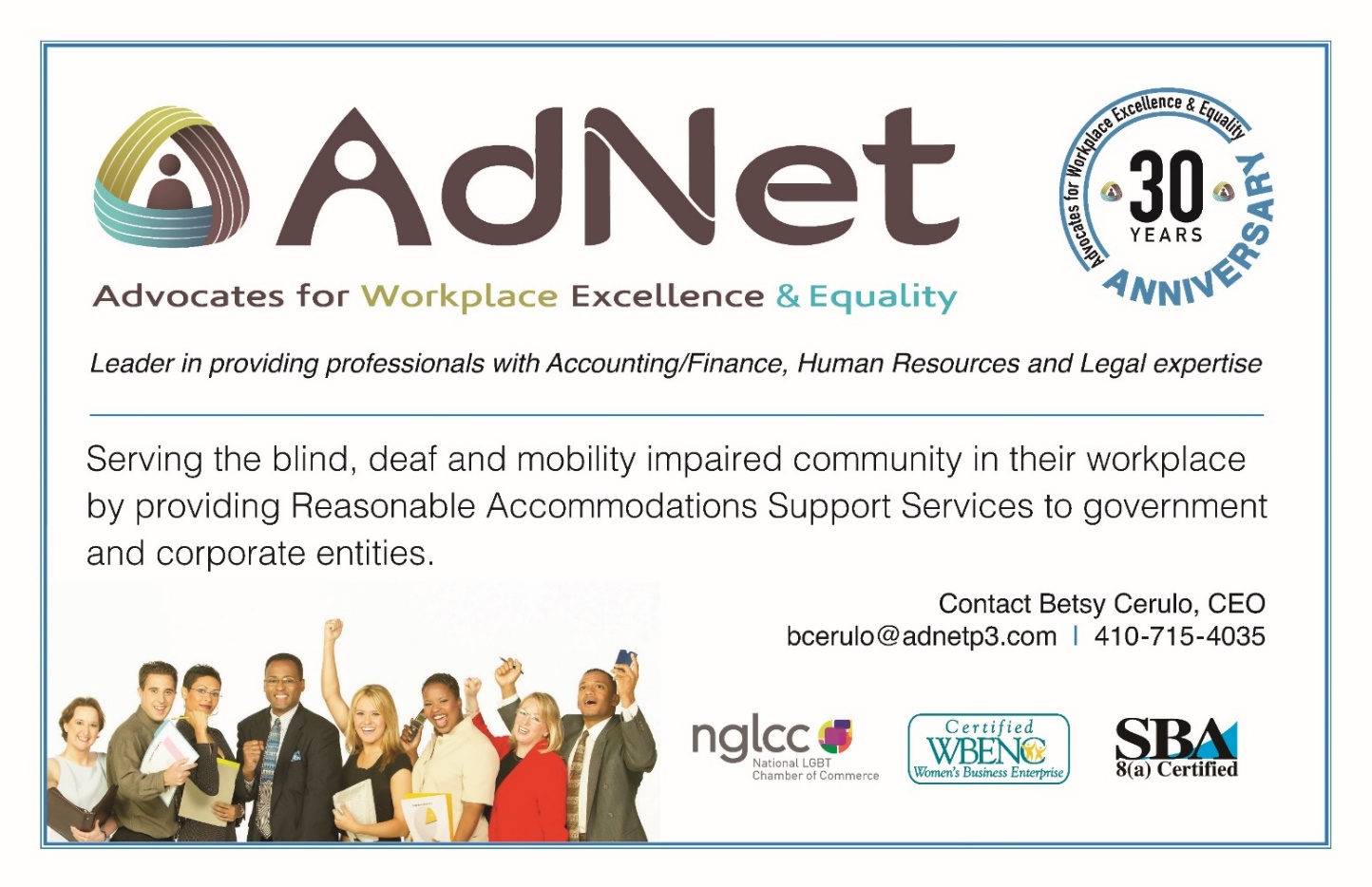 Image description: Half-page ad for AdNet/AccountNet, inc. with company logo and 30-year anniversary seal celebrating advocates for workplace excellence and equality. Serving the blind, deaf and mobility impaired community in their workplace by providing Reasonable Accommodations Support Services to government and corporate entities. Contact Betsy Cerulo, CEO at bcerulo@adnetp3.com or 410-715-4035. Ad ends with a group photo of smiling people in professional attire, and seals identifying recognition by NGLCC, the National LGBT Chamber of Commerce; WBENC certified as a Women’s Business Enterprise; and SBA 8(a) certification.Stay Connected and Informed: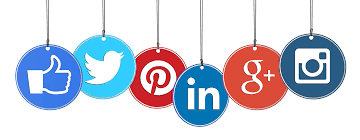 Follow the National Federation of the Blind of Maryland on Twitter:twitter.com/NFBMD Friend the National Federation of the Blind of Maryland on Facebook: facebook.com/NationalFederationOfTheBlindOfMarylandStay connected with your fellow Maryland Federationists by joining our state email listserv.  This list allows you to receive affiliate and national announcements, and also to start and participate in discussions regarding blindness and blindness issues.  To sign up visit nfbnet.org, click on “join or drop NFB mailing lists,” and activate “NFBMD” link, and follow the instructions.  Many of our local chapters now also have a listserv.  Talk to your chapter president to learn how to sign up so you don’t miss important information about chapter news and events.Visit our website at nfbmd.org.  Check out our blog for the President’s Messages.  Be sure to check out the Blindness Resources link, and the Know Your Rights link to keep up to date on important information.  Be sure to download and print “About NFBMD,” in the “About Us” tab on nfbmd.org, for use at chapter outreach events.   Braille SpectatorThe Braille Spectator is published for members of the National Federation of the Blind of Maryland and others who share an interest in the work of this organization.  The Braille Spectator can be read on the web at nfbmd.org/newsletter or can be listened to on the local channel of NFB-Newsline.Maryland NFB BELL Academy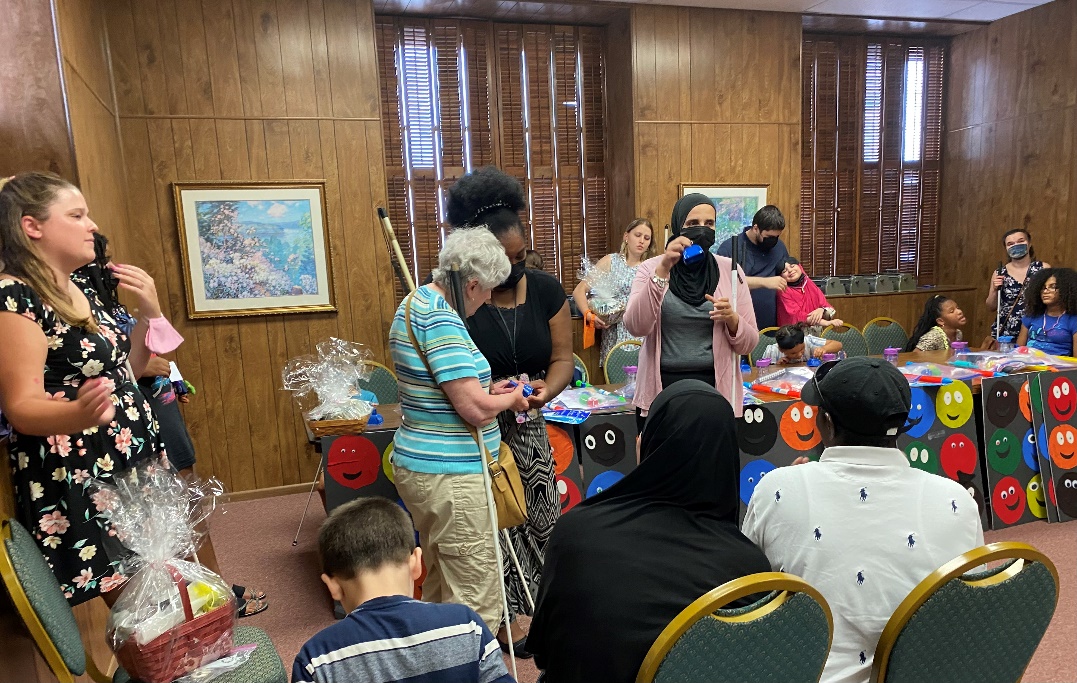 Image: NFBMD President Ronza Othman holds up a BELL during the 2022 Maryland NFB BELL Academy graduation as teacher Jackie Anderson hands a BELL to Sharon Maneki surrounded by the children and familiesWizarding Weekend on Magical Main 
Blind Equality Achievement Month Event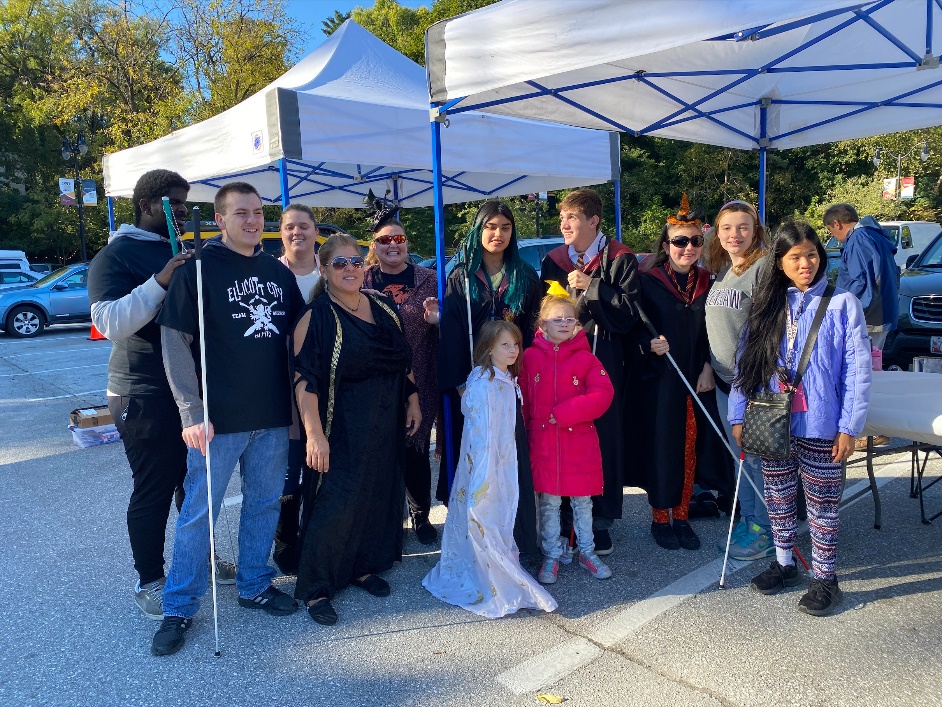 Image: Group photo of the Wizarding Weekend volunteers — some are wearing wizard outfits and some are holding long white canesCentral Maryland Chapter 
White Cane Awareness Day Mall Walk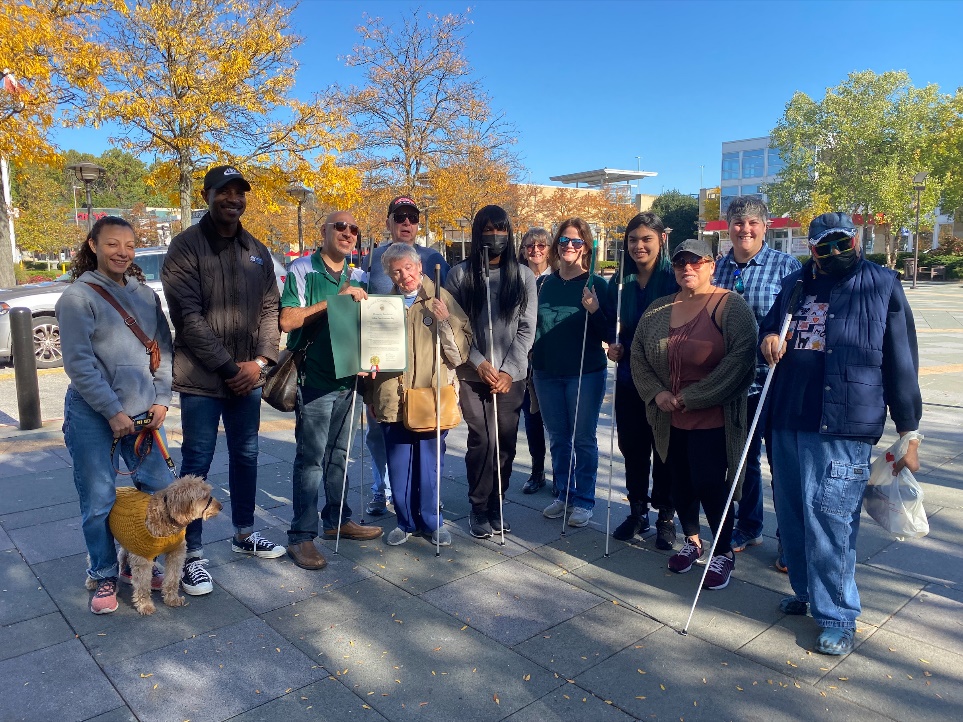 Image: Blind members and family with Representative Mike Harris with White Cane Day proclamationGreater Baltimore Chapter 
White Cane Awareness Day Baltimore Running Festival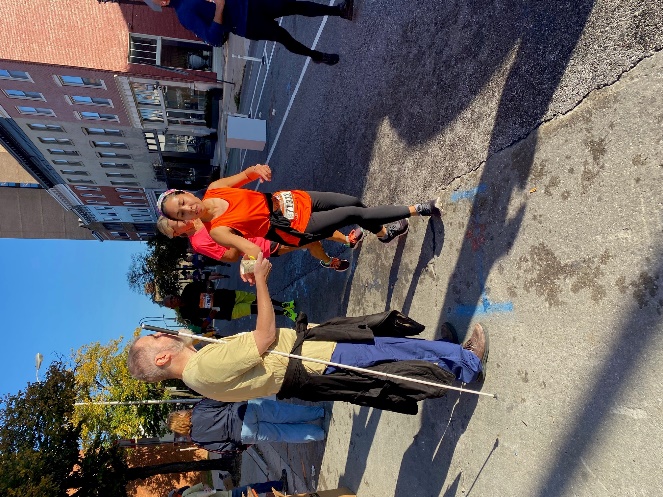 Image: Runner reaches out to get a water from Chapter President Chris DanielsenWorcester, Wicomico and Dorchester Counties
White Cane Day Proclamations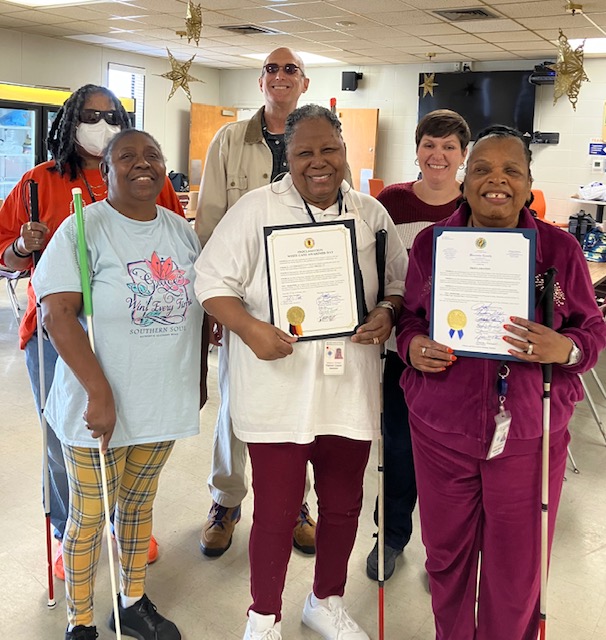 Image: Eastern Shore chapter members Heather Guy, Tim Meagher, Pam Dennis, Muffin Copper, Cindy Johnson-Hall, and Carolyn Spence accept proclamations for Wicomico and Worcester Counties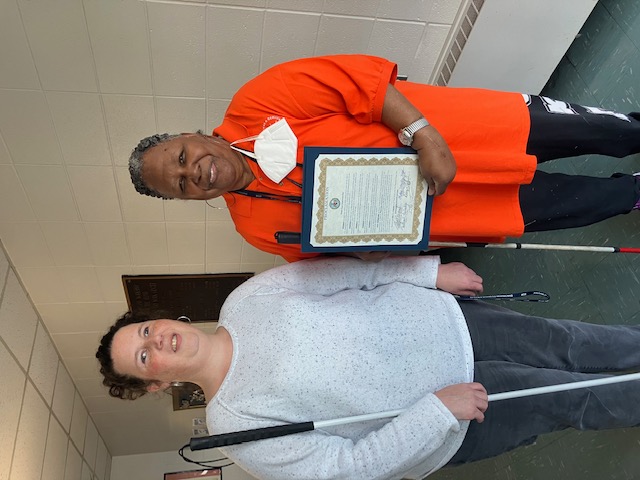 Image: Danielle Earl representing the NFBMD At-Large Chapter and Francis Muffin Copper representing the Eastern Shore chapter accept a proclamation from Dorchester County.Committees of the 
National Federation of the Blind of MarylandIf you’re interested in being appointed to a particular committee, notify the NFBMD president at president@nfbmd.org or 443-426-4110.Advocacy CommitteeSharon Maneki, chairpersonAmbassadors CommitteeJudy Rasmussen and Debbie Brown, co-chairpersonsAudit CommitteeBarry Hond and Mary Ellen Jernigan, co-chairpersonsBELL CommitteeBrittany Bomboy, chairpersonBraille Spectator CommitteeRonza Othman and Sharon Maneki, editorsDeaf-Blind and Hearing Loss Issues CommitteeJanice Toothman and Heather Guy, co-chairpersonsDevelopment and Fundraising CommitteeJenivieve White and Ellen Ringlein, co-chairpersonsDiversity, Equity, and Inclusion CommitteeJuhi Narula and Qualik Ford, co-chairpersonsEmployment CommitteePam Goodman and Jannis Forbes, co-chairpersonsGuide Dog Issues CommitteeSherry Shirek, chairpersonLegislation CommitteeSharon Maneki, chairpersonMembership CommitteeDezman Jackson, chairpersonNominating CommitteeMarguerite Woods, chairpersonPAC Plan CommitteeJohn Paré and Stephanie Flynt, co-chairpersonsPublic Relations CommitteeChris Danielsen, chairpersonResolutions CommitteeChris Danielsen, chairpersonScholarship CommitteeMildred Rivera, chairpersonSharon Maneki Youth Empowerment Grant CommitteeSharon Maneki, chairpersonSocial Media CommitteeKaren Anderson, chairpersonSpanish Services CommitteeTeresa Graham, chairpersonSports and Recreation CommitteeLou Ann Blake and Qualik Ford, co-chairpersonsTransportation CommitteeAloma Bouma and Sheryl Fogle-Hatch, co-chairpersonsWebsite and Technology CommitteeJohn Berggren, chairpersonYouth Activity CommitteeBrittany Bomboy, chairpersonConvention-Related CommitteesAnna Freysz Cable Award CommitteeDebbie Brown, chairpersonConvention Child Care CommitteeBrittany Bomboy, chairpersonConvention Organization and ActivitiesMeleah Jensen and Justin Young, co-chairpersonsConvention Registration CommitteeMarie Marucci, chairpersonDistinguished Educator of Blind Children Award CommitteeTeresa Graham, chairpersonDoor Prize CommitteeJuhi Narula and Qualik Ford, co-chairpersonsGold Cup Crab Race CommitteeJuhi Narula and Jen White, co-chairpersonsJennifer Baker Award CommitteeMelissa Riccobono, chairpersonKenneth Jernigan Award CommitteeMary Ellen Jernigan, chairpersonNational Funding Support Auction CommitteeMichael Bullis, chairpersonGroups of the 
National Federation of the Blind of MarylandIf you’re interested in joining a particular group, contact that group’s chairperson.Blind Crafters GroupDanielle McCann and Karen Anderson, co-chairpersonsBlind Parents GroupDenna Lambert and Melissa Riccobono, co-chairpersonsDiabetes Action Network Eileen Ley, chairpersonPerforming Arts GroupChris Danielsen, chairpersonSignificant Others and Loved Ones GroupJenivieve White and Tony Cobb, co-chairpersonsVeterans GroupEd Jackson, chairpersonImage description: Quarter page ad from Brown Goldstein and Levy in blue and green. Proud supporters of the NFB of Maryland. Brown Goldstein & Levy trial lawyers & advocates. Reconnecting, Reimagining and Reigniting Equality. 120 East Baltimore Street, Suite 2500, Baltimore, MD 21202, 410-962-1030, browngold.com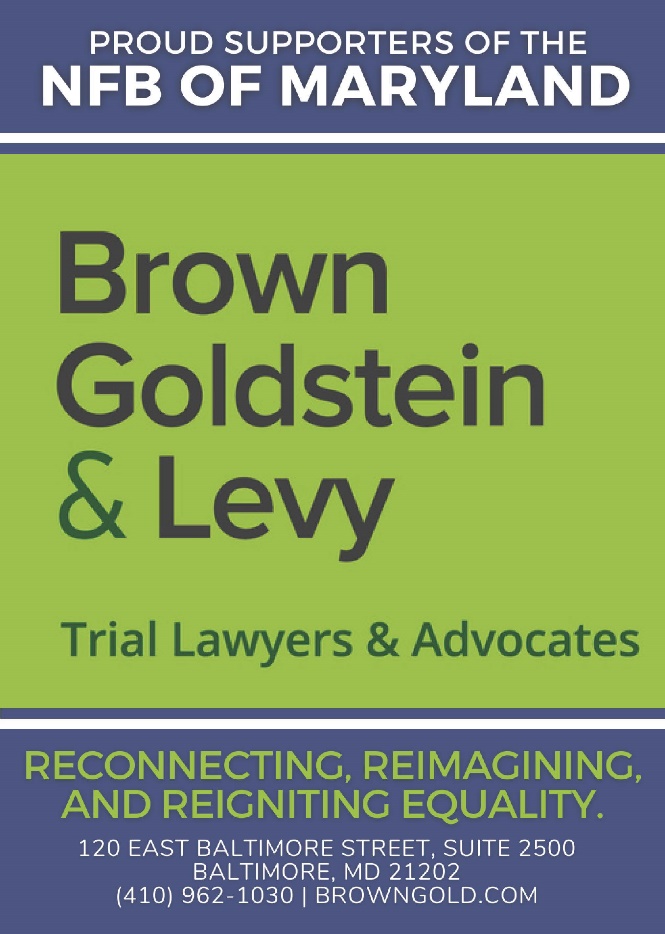 Leaving A Legacy: Dream Makers CircleYou can help build a future of opportunity for the blind by becoming a member of our Dream Makers Circle.  It is easier than you think.  Just visit your bank and convert an account to a P.O.D. (payable on death) bank account which is payable after your passing to the National Federation of the Blind or the National Federation of the Blind of Maryland.  Your legacy gift to the National Federation of the Blind or the National Federation of the Blind of Maryland can be made in the form of a will or living trust, an income generating gift, or by naming us as the beneficiary of a retirement plan, IRA, pension, or a life insurance policy.  You can designate a specific amount, a percentage, or list NFB as one of several beneficiaries.  For additional information, please contact Patti Chang at 410-659-9314, ext. 2422 or at pchang@nfb.org.STRIVE Lyrics by Barbara ElliottSometimes people tell me blind people should be quiet and sit down
But I say "No!" I say "No!" I say "No."
They contend that I should be content to let others lead me around,
But I say "No!" I say "No!" I say "No."
Everybody needs somebody to help sometimes, but I'm in charge of me,Chorus: I've gotta strive, strive, strive a little farther,
Reach, reach, reach a little longer,
Work, work, work a little harder,
Hope, hope, hope a little stronger.
Watch me, watch me, watch me.
Nothin's gonna stop me, stop me, stop me.
I'm spreading my wings, soaring on a dream,
I can do anything!I gotta be brave even when I'm afraid to do hard things.
I'll tell myself "Go!" I'll just go, I will go.
I'm not a fool; I need training and tools to live out my dreams.
So I'll say "Go!" I'll just go, I will go.
I'm not a passenger in my life.  I'm gonna take control and drive.ChorusConvention AgendaFriday, November 118:30 a.m. to 6 p.m. — Fun with Friends ChildcareDuncan RoomBrittany Bomboy, Convention Childcare Coordinator; Baltimore, Maryland9 a.m. to Noon — Annual Conference for Parents and Teachers of Blind Children: Maryland Parents of Blind Children  Lindsay B and CWhat are the skills and tools blind students need in school and to live the lives they want?  How do we best prepare transition-age students for life beyond school?  How do you make sure school and rehabilitation services are appropriately addressing their needs?  What can you do to support them at home?  Learn about resources, opportunities, blindness skills, and how to have and model a positive attitude on blindness.  These are only some of the topics to be discussed at this seminar.  Includes a networking pizza party for families.  Garret Mooney, president, Maryland Parents of Blind Children Division; Baltimore, Maryland 9 to 10 a.m. — Resolutions Committee MeetingFitzgerald Ballroom BEveryone is encouraged to attend!Chris Danielsen, chairperson; Baltimore, Maryland10 to 11:45 a.m. — NFBMD Board of Directors Meeting (Open to All) Fitzgerald Ballroom B11 a.m. to 6 p.m. — ExhibitsFitzgerald West Foyer and Fitzgerald Ballroom ACheck out the latest offerings from a variety of companies and organizations that provide technology and services for the blind.  Jenivieve White, sponsorship and exhibits coordinator and treasurer, National Federation of the Blind of Maryland; Owings Mills, Maryland11:45 a.m. — Boxed Lunch DistributionFitzgerald North Foyer*You paid for a boxed lunch at pre-registration.Noon to 2 p.m. — Advocacy Seminar — How You Can Make the World More Accessible: Simple and Effective Advocacy StrategiesFitzgerald Ballroom B Explore a variety of accessibility problems and possible solutions for them.  Sharon Maneki, Board Member and Director of Legislation and Advocacy, National Federation of the Blind of Maryland; Columbia, Maryland1 to 2 p.m. — Deaf-Blind and Hearing Loss Issues Committee MeetingCole RoomShare strategies and ideas to maintain independence.  Anyone interested is invited to attend.  Janice Toothman, co-chairperson; Bowie, Maryland; Heather Guy, co-chairperson; Salisbury, Maryland2 to 4 p.m. — Employment Workshop — The Employment Game: Strategizing, Scoring, and WinningFitzgerald Ballroom B Don’t be a bench sitter! Join us for three fun, informative & interactive employment activities including joining the winning team of a game show, facilitated interactive conversations about what our employment needs are, and a panel discussion on strategizing about disability disclosure.  Pam Goodman, co-chairperson, NFBMD Employment Committee; Linthicum, Maryland; Janice Forbes, co-chairperson, NFBMD Employment Committee; Laurel, Maryland2 to 4 p.m. — Senior Issues Seminar: My Eyes Don’t Work, But My Brain Still Does: Navigating Vision Loss While AgingWarfield BallroomLearn how to grow your independence and manage your vision loss as an older adult. Please join us for an informative, thought provoking, and inspiring seminar.  For seniors and others facing vision loss.  Marguerite Woods, president, Maryland Senior Issues Division; Board Member, National Federation of the Blind of Maryland; Baltimore, Maryland2 to 6 p.m. — Convention Registration and Packet Pickup Fitzgerald North foyer3 to 4 p.m. — Protecting the Rights of Guide Dog Users McIntosh RoomShare strategies and ideas on how to ensure that the rights of guide dog users are protected.  Sherry Shirek, Chairperson, NFBMD Guide Dog Committee; Baltimore Maryland4 to 5 p.m. — Financial Literacy and Tax Workshop — What Blind People Need to KnowFitzgerald Ballroom B What are some unique challenges that blind people have when it comes to filing their taxes?  What deductions and tax credits are available?  What are some strategies for preparing tax filings as a blind person?  This seminar will share tips and tricks in these areas and more.  Keith Price, Senior Tax Preparer, Hutt Company; Owner, KLP Tax Services; Columbia, Maryland4 to 5 p.m. — NFBMD Cane WalkLindsay FoyerThe Maryland Parents of Blind Children will host a cane walk for children and adults.  Garret Mooney, president, Maryland Parents of Blind Children Division; Baltimore, Maryland4 to 7 p.m. — Student WorkshopGrason RoomCome learn about matters of interest to students including how to self-advocate in school, with potential employers, and in the world.  Learn what resources are available for students.  Registration from 4 to 4:15 p.m.  Qualik Ford, president, Maryland Association of Blind Students; Baltimore, Maryland5 to 6 p.m. — Blind Parents MeetingMcIntosh RoomShare tips and tricks on how to parent using non-visual techniques.  Network with other blind parents and caregivers.  Melissa Riccobono, co-chairperson; Baltimore Maryland; Denna Lambert, co-chairperson; Greenbelt, Maryland5 to 6 p.m. — Narrowing the Gap Reunion Lindsay ANFB Narrowing the Gap Teachers will get together for in-person networking and fun.  Karen Anderson, Coordinator of Education Programs, National Federation of the Blind; Baltimore Maryland6 to 8 p.m. — Annual Pizza Party for Families of Blind Children Lindsay B and CParticipants of the Parents and Educators Seminar are invited to come meet and network and enjoy pizza.  Garret Mooney, president, Maryland Parents of Blind Children Division; Baltimore, Maryland 6:30 to 9 p.m. — Maryland Association of Blind Merchants Annual Meeting and Networking MixerWarfield Ballroom	Come learn about matters of interest to blind merchants and those in the Business Enterprise Program.  Melba Taylor, president, Maryland Association of Blind Merchants; Bowie, Maryland7 p.m.—NFB BELL ACADEMY REUNIONLindsay A7 to 8:30 p.m. — Dinner and a Play  Fitzgerald Ballroom B and CThe Braille is Beautiful Players will entertain and delight.  Debbie Brown, play director; first vice president, National Federation of the Blind of Maryland; Rockville, Maryland8:30 to 11:30 p.m. — Crab IdolFitzgerald Ballroom B and CThis American Idol-style evening promises to be fun for all ages.  Those wishing to perform songs can do so for $5 per person per performance.  Chapters and Divisions will battle it out to determine which has the most talent.  Enjoy snacks and fellowship thanks to the Maryland Association of Blind Students and Maryland Parents of Blind Children.  Proceeds support NFBMD, MDABS, and MDPBC.  To sign up to perform, contact Qualik Ford or Garret Mooney.Saturday, November 127 to 8:15 a.m. — At-Large Chapter MeetingMcIntosh RoomThe At-Large Chapter will meet face-to-face.  Continental breakfast will be available.  Marguerite Woods, president; Baltimore, Maryland7 to 8:15 a.m. — Western Maryland Chapter MeetingBurke RoomThe Western Maryland Chapter will meet in person.  Continental breakfast will be available.  Wendy Ruth, president; Hagerstown, Maryland7 to 8:15 a.m. — Reorganizing Meeting for the Baltimore County ChapterLindsay B and CCome meet to discuss reorganizing the Baltimore County Chapter.  Continental breakfast will be available.  Dezman Jackson, chairperson, NFBMD Membership Committee; Baltimore, Maryland8 to 8:25 a.m. — Convention Registration and Packet Pickup Fitzgerald North foyer8:15 a.m. to 5:15 p.m. — Fun with Friends ChildcareDuncan RoomBrittany Bomboy, coordinator; Baltimore, Maryland8:30 a.m. to noon — Saturday Morning General SessionFitzgerald Ballroom8:30 a.m. — Call to Order and Opening Ceremonies8:50 a.m. — Reimagining Our Internal Programs Get on the Pac PlanJohn Pare and Stephanie Flynt, Maryland PAC Plan co-chairpersons; Baltimore, MarylandGold Cup Crab RaceJuhi Narula, ticket agent; Baltimore, Maryland  9 a.m. — Welcome from CongressThe Honorable Steny Hoyer, Majority Leader and Maryland Fifth District Representative, U.S. House of Representatives; Mechanicsville, Maryland9:10 a.m. — Happy Anniversary to UsSharon Maneki, board member and director of Legislation and Advocacy, National Federation of the Blind of Maryland; Columbia, Maryland9:25 a.m. — Reconnecting in A Time of Pandemic, Reimagining the Federation’s Future: A Report from Our National OfficeDonald Porterfield, president, National Federation of the Blind of Arizona; Board Member, National Federation of the Blind; Tuscan, Arizona10:05 a.m. — Reigniting Our Love of the Arts, History, and CultureRalph Welsh, president, Maryland Arts Access; Lutherville, MarylandBob Watson, Braille Enterprises, LLC; Abington, MarylandCheryl Fogle-Hatch, president and Founder, MuseumSenses; Baltimore, Maryland10:35 a.m. — Reimagining Rehabilitation Services for the FutureToni March, director, Office of Blindness and Vision Services, Maryland Division of Rehabilitation Services (DORS); Baltimore, Maryland  10:45 a.m. — Reigniting Our Partnership: A Report from Blind Industries and Services of MarylandMichael Gosse, president, Blind Industries and Services of Maryland; Baltimore, Maryland10:55 a.m. — ABLE Accounts: Promoting Health, Independence, and Financial Stability for People with DisabilitiesBette Anne Mobley, Director, Maryland ABLE; Baltimore, Maryland11:05 a.m. — Reimagining the Education of Blind Students: Narrowing the GapSadiqa Al-Salam, Maryland Narrowing the Gap Program Participant; Upper Marlboro, MarylandWilliam Klotz, Maryland Narrowing the Gap Program Participant; Baltimore, MarylandKatelyn Paylor, Maryland Narrowing the Gap Program Participant; Williamsport, MarylandErin Zobell, Maryland Narrowing the Gap Program Participant; California, MarylandPanel Moderator: Karen Anderson, Coordinator of Education Programs, National Federation of the Blind; Baltimore, Maryland11:40 a.m. — Reports and ResolutionsNoon — Adjourn12 to 12:15 p.m. — Convention Registration and Packet Pick-UpFitzgerald North Foyer12 to 1:45 p.m. — Luncheon: The Education of Blind and Low-Vision StudentsLindsay A, B, and C For parents, teachers of the blind, and those interested in matters concerning blind students.  Garret Mooney, president, Maryland Parents of Blind Children’s Division, National Federation of the Blind of Maryland; Baltimore, Maryland 12 to 1:45 p.m. — Luncheon: Reclaiming Independence After Vision LossWarfield BallroomFor seniors and others facing vision loss.  Marguerite Woods, president, Maryland Senior Issues Division; Board Member, National Federation of the Blind of Maryland; Baltimore, Maryland12 to 1:45 p.m. — Maryland Association of Blind Students Annual Business Meeting and LuncheonGrason RoomThe Maryland Association of Blind Students will hold its annual business meeting, including planning future workshops and events and holding elections.  Qualik Ford, president; Baltimore, Maryland1:20 to 2 p.m. — Banquet Ticket ExchangeFitzgerald North Foyer2 to 5 p.m. — Saturday Afternoon General SessionFitzgerald Ballroom2 p.m. — Call to Order2:05 p.m. — Reconnect, Reimagine, ReigniteRonza Othman, president, National Federation of the Blind of Maryland; Baltimore, Maryland2:40 p.m. — Rebuilding Community: MSB’s Refocus on LREDiane Colburn, director of statewide services, Maryland School for the Blind; Baltimore, MarylandW. Robert Hair, superintendent, Maryland School for the Blind; Baltimore, Maryland3 p.m. — Reimagining Employment: Working and WinningDonald Porterfield, criminal prosecutor; Tucson, ArizonaLaura Havard, medical social worker; Silver Spring, MarylandTony Stevens, executive director, Downtown Sailing Center; Baltimore, MarylandPanel Moderators: Pam Goodman, co-chairperson, NFBMD Employment Committee; Linthicum, Maryland; Janice Forbes, co-chairperson, NFBMD Employment Committee; Laurel, Maryland3:30 p.m. — Reimagining State ProgramsCarol Beatty, secretary, Maryland Department of Disability; Baltimore, MarylandDenise Schuler, director, AT Reuse, Maryland Technology Assistance Program; Baltimore, MarylandJohn Owen, director, Maryland State Library for the Blind and Print Disabled; Baltimore, Maryland4:05 p.m. — Reconnecting with Our Title SponsorMaggie Felton, Nurse Educator, Vanda Pharmaceutical, Inc.; Washington, DC4:15 p.m. — Reimagining A Bright Future After Going Blind as an AdultMarguerite Woods, board member, National Federation of the Blind of Maryland; president, Maryland At-Large Chapter; president, Maryland Senior Issues Division; Baltimore, MarylandSherry Shirek, chairperson, Maryland Guide Dogs Committee, National Federation of the Blind of Maryland; Baltimore, MarylandLou Ann Blake, treasurer, Greater Baltimore Chapter; Baltimore, Maryland 4:45 p.m. — Reports and Resolutions5 p.m. — Adjourn6 p.m. — Reception and Cash Bar Fitzgerald West Foyer6:30 to 10 p.m. — Fun with Friends ChildcareDuncan RoomBrittany Bomboy, coordinator*Childcare ends at 10 p.m., or 15 minutes after the banquet ends, whichever is earlier7 p.m. — 56th Annual Convention Banquet Fitzgerald BallroomMaster of Ceremonies: Melissa Riccobono, Board Member, National Federation of the Blind of Maryland; Baltimore, MarylandKeynote Banquet Address: Donald Porterfield, president, National Federation of the Blind of Arizona; Board Member, National Federation of the Blind; Tucson, Arizona Scholarships and AwardsImmediately after the Banquet — Maryland Gold Cup Crab RaceRace Callers: Ronza Othman and Juhi NarulaSunday, November 137:30 to 9 a.m. — Luggage CollectionWarfield BallroomFor bus passengers only7:30 to 8:45 a.m. — Training Center Information and Graduate Networking BreakfastLindsay B and C Those interested in learning about adjustment to blindness training can talk with training center ambassadors and graduates.  Alumni from the Louisiana Center for the Blind, Colorado Center for the Blind, BLIND, Inc. and Blind Industries and Services of Maryland can reconnect.  Continental breakfast will be available.  Coordinators: Chris Danielsen (LCB), president, Greater Baltimore Chapter; Garret Mooney (CCB), president, Maryland Parents of Blind Children; and Matt Yannuzzi (BISM), president, Central Maryland Chapter8 to 8:30 a.m. — Nonsectarian DevotionsFitzgerald BallroomJudy Rasmussen, secretary, National Federation of the Blind of Maryland; Kensington, Maryland8:30 to 8:50 a.m. — Convention Registration and Packet Pick-Up Fitzgerald North Foyer9 a.m. to noon — Sunday Morning Session
Fitzgerald Ballroom9 a.m. — Call to Order9:05 a.m. — Baltimore County WelcomeJohn Olszewski, Jr., County Executive, Baltimore County; Towson, Maryland 9:20 a.m. — Recognizing Our Veterans Ed Jackson, board member, Greater Baltimore Chapter; Chairperson, Veterans Group, National Federation of the Blind of Maryland; Reisterstown, Maryland 9:30 a.m. — Reimagining Our Children’s Future: NFB BELL AcademyBrittany Bomboy, NFB BELL Academy coordinator for Maryland; Baltimore, Maryland  Maryland NFB BELL Academy Students10 a.m. — Reimagining Voting: Partnership and ProgressLinda Lamone, administrator, Maryland State Board of Elections; Annapolis, Maryland10:15 a.m. — Reimagining Innovation, Reigniting the Flame of Independence: Excellence in Nonvisual Access and Blindness ProgramsKaren Anderson, education programs coordinator, Blindness Initiatives, National Federation of the Blind; Baltimore, Maryland10:25 a.m. — Reimagining Joy: Horseback Riding to HappinessFaith Waybright, participant, Freedom Hills Therapeutic Riding Program; Elkton, Maryland10:35 a.m. — Financial ReportJenivieve White, treasurer, National Federation of the Blind of Maryland; Owings Mills, Maryland10:55 a.m. — Affiliate Elections11:20 a.m. — Resolutions, Audit Committee Report, and Other BusinessNoon — AdjournA Closing MessageOn behalf of the officers and Board of Directors, I’d like to take this opportunity to thank all federationists and friends for your generous monetary donations and gifts of goods and services.  We had a very successful year and an outstanding convention because of your help! Ronza Othman, President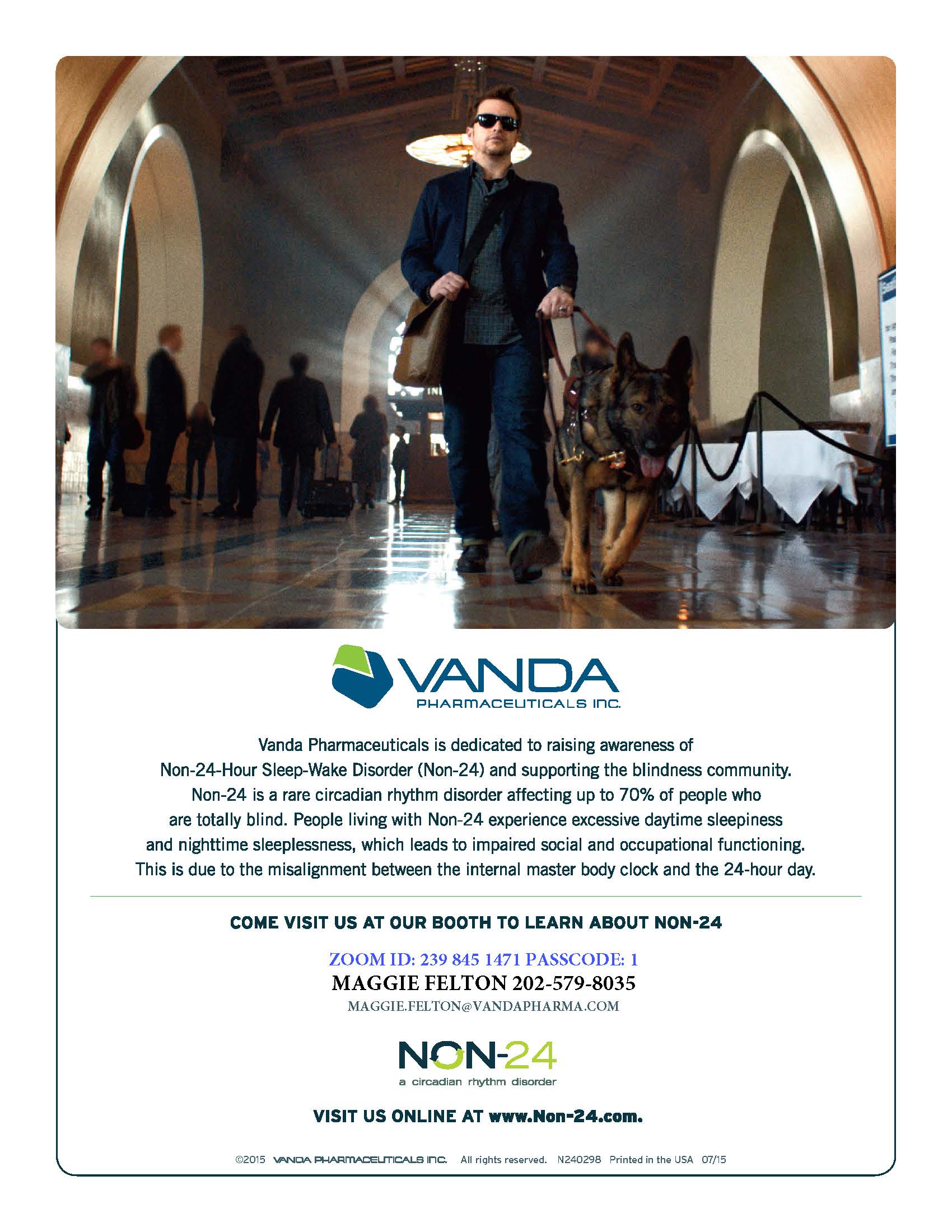 Image description: Full page ad from Vanda Pharmaceuticals, Inc. At the top of the ad is a photo of a man wearing dark glasses walking through a lobby led by a guide dog. Vanda Pharmaceuticals is dedicated to raising awareness of Non-24-Hour Sleep-Wake Disorder (Non-24) and supporting the blindness community. Non-24 is a rare circadian rhythm disorder affecting up to 70% of people who are totally blind. People living with Non-24 experience excessive daytime sleepiness and nighttime sleeplessness, which leads to impaired social and occupational functioning. This is due to the misalignment between the internal master body clock and the 24-hour day. Come visit us at our booth to learn more about Non-24. 
Maggie Felton 202-579-8035, Maggie.felton@vandapharma.com, www.non-24.comBRAILLE IS BEAUTIFUL Na na na-na na na, na na na-na nah.Na na na na nah, na na na-na nah.Chorus:Go on and live your life,Don't need a bit of sight.In the end you'll findBraille is beautiful.Put your fingers on the page.Tell your friends it's all the rage.It's all gonna be OK, yeahBraille is beautiful!Na na na na na na, Na na na-na nah Braille is beautiful!Na na na-na nah, Na na na-na nah.VerseLouis Braille was his name.  Slate 'n' stylus was his game.They tried to stop him, but we adopted the code that paved the way.ChorusNa na na na na na, Na na na-na nah Braille is beautiful!Na na na-na nah, Na na na-na nah.Na na na-na nah, Na na na-na nah.BRAILLE IS BEAUTIFUL!2022 NFBMD ExhibitorsThe following is a list of organizations that are participating in the 2022 NFBMD Exhibit Hall.  Check NFBMD.org for updates and additions to this list.Vanda PharmaceuticalsMaryland State Library for the Blind and Print DisabledMaryland Technology Assistance ProgramMaryland Relay/Telecommunications Access of MarylandMaryland Department of DisabilitiesBlindShell USAFreedom Hills Therapeutic Riding ProgramInfinite Reality, LLCInspirational 3 Support FoundationIntegration Technologies GroupJohns Hopkins UniversityJW.orgMaryland AbleMaryland Division of Rehabilitation Services (DORS)NFB NewslineNFBMD National Harbor ChapterPS You Are FabulousVisperoYoung and Supremely Blessed, Inc.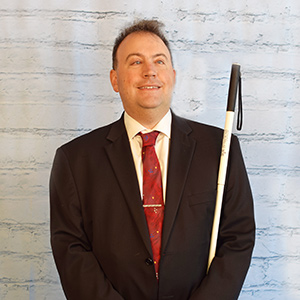 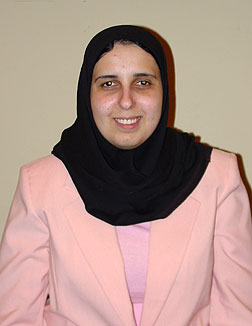 Image: Mark RiccobonoPresidentNational Federation of the BlindImage: Ronza OthmanPresidentNational Federation of the Blind of Maryland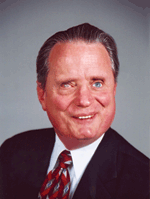 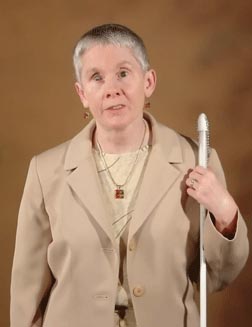 Image: Marc MaurerImmediate Past PresidentNational Federation of the BlindImage: Sharon ManekiImmediate Past PresidentNational Federation of the Blind of Maryland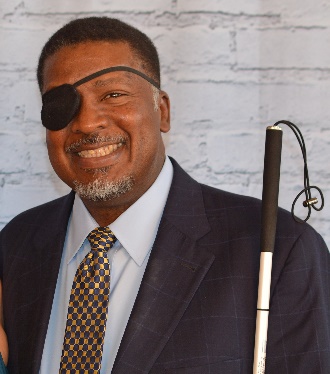 Image: Donald PorterfieldNational Representative & President National Federation of the Blind of ArizonaImage: Donald PorterfieldNational Representative & President National Federation of the Blind of Arizona